Christmas 2018 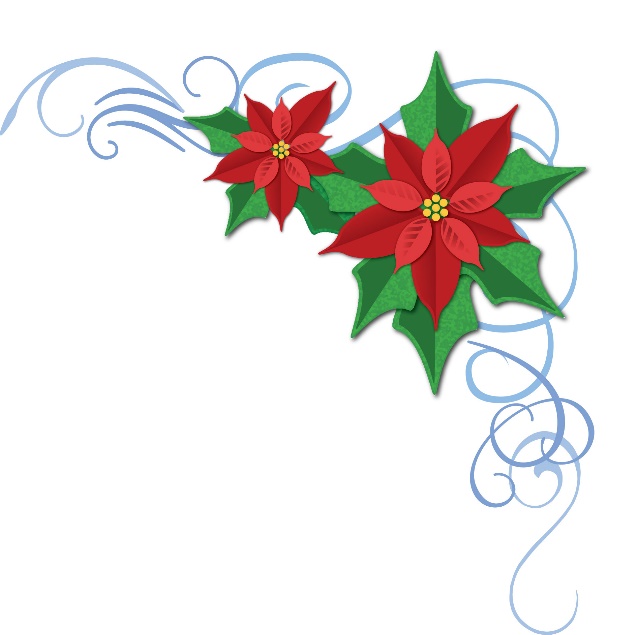 Our Pastoral Legacy Rev. &     1882-1906Dr.    Rev. & , D. D. 1907-1917Rev. &  Kirkland 1919-1923Rev. David Nelson Beach 1924-1927Dr. &  Ralph Orin Harpole 1928-1945Rev. &  Carl Archibald Glover 1943-1957Rev. John Roland Palangio 1958-1963Rev. &  Whitmore Beardsley 1963-1972 Rev.   Clough 1974-1980 Rev.   Bouchard 1998-2006 Rev. Robert Mitchell 1972-1984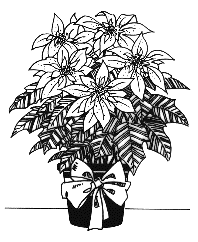 The large White Poinsettia on the Altar is given to the Glory of God by the Larson Family in loving memory of Stephen’s Aunt, Pricilla TaylorIn Loving Memory of…	 			Given by…Devin Abbott                            			       Wayne Patenaude & Glenn MarrJoseph & Maria Aulisio, Kevin Dunn and the rest of the Family                Claudia DunnMary Beck & Lynn Dieterich     			       Wayne Patenaude & Glenn MarrHarold & Erma Birchall		         			         Bill & Darlene McMillanAgnes Bonar   	                  			       Wayne Patenaude & Glenn MarrPastor Gary & Mimi Bouchard  			       Wayne Patenaude & Glenn MarrGerrit & Jan Brouwer		           		  			  Leslie BrouwerAlice & Paul Brown & Alice’s daughter Marian D. Fusco	        Barbara & Dan LangfordFrank Carter		          		    	                		     from his loved onesHayworth Carter, & Wray loved ones			                     the Carter FamilyCC Drolet                                  			       Wayne Patenaude & Glenn MarrDavid David & Jido		       			       Wayne Patenaude & Glenn MarrClaudia Deschenes & Wendy Lincoln     			         Bill & Darlene McMillanJudy Fernald									  Leslie BrouwerMr. & Mrs. Richard Fontaine, Sr.			                    the Gray-Frappier FamilyMr. & Mrs. Edwin Gray				                    the Gray-Frappier FamilyJack Hamel			       			       Wayne Patenaude & Glenn MarrKim Harris						    			    Shirley HarrisCam Horton   		       			       Wayne Patenaude & Glenn MarrRichard & Dorothy Leonard                          			      the Ouellette FamilyRobert & Ruth Lewis                                     			      the Ouellette FamilyWilliam & Grace Lewis	                            			      the Ouellette FamilyEvelyn Malchowski (Mom)	       			       Glenn Marr & Wayne PatenaudeWilliam & Margaret McMillan       	         			         Bill & Darlene McMillanClaude & Edna Mixer        		         			         Bill & Darlene McMillanAll our Loved Ones 	    	                     				          the Neves FamilyClarence Ouellette		                           			      the Ouellette FamilyBill Pacelt 		 						      Carl & Peggy BoeschWilliam Pacelt					   with love, the Pacelt & Usher FamiliesPacelt Family 								  from their loved onesRalph & Eileen Patenaude	       			       Wayne Patenaude & Glenn MarrMaggie 									       Ginny PlattVicky			                           					       Ginny PlattNormand & Wilhelmina Robbie			       Wayne Patenaude & Glenn MarrTheresa “Mimi” Troiano	      		from her grandchildren & great-grand childrenBetty Sides			       			       Glenn Marr & Wayne PatenaudeFr. Aaron Usher Jr.			   			   Aaron, Lynn, Kaitlyn & CaliMr. &  Christopher Wray 	                     			          the Carter FamilyHarry & Bev Wray		                                				Ellen & Isabella 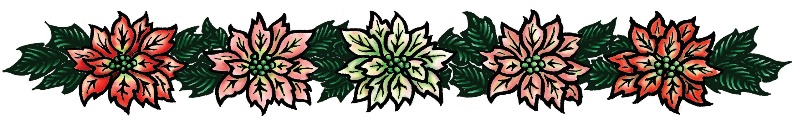 In Honor of…					Giving by…Ellen Pacelt 								      Carl & Peggy BoeschIsabella Carter    						                  Carl & Peggy BoeschMy Grandchildren    					 			 Catherine ShuteA Christmas PrayerO God our loving father, help us rightly to remember the birth of Jesus that we may share in the song of the angels, the gladness of the shepherds and the worship of the wise men.  Close the door of hate and open the door of love all over the world. Deliver us from evil by the blessing that Christ brings, and teach us to be merry with clear hearts. May the Christmas morning make us happy to be thy children and the Christmas evening bring us to our beds with grateful thoughts, forgiving and forgiven, for Jesus' sake. Amen. -Robert Louis Stevenson Memorial & Honorary PoinsettiasDecember 2019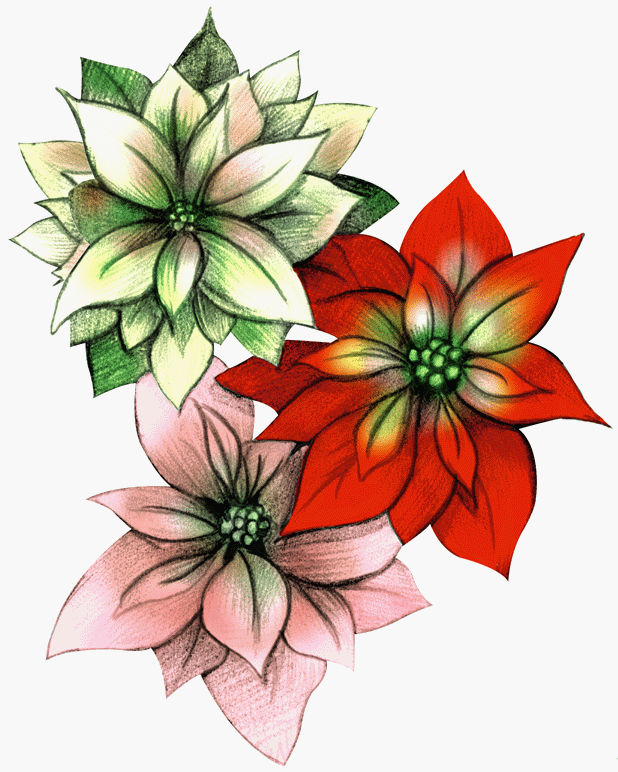 Christmas may be a day of feasting or of prayer, but always it will be a day of remembrance — a day in which we think of everything we have ever loved.